URAk hitzarmen bat proposatu du Mañaria ibaiaren edukiera hobetzeko eta Durangoko hirigunean uholdeak saihestekoUdalak Urribarri kaleko 23. zenbakiko etxebizitza eta lokalak eraistea proposatzen da; eta ondoren, URAk Montevideo zubiaren ordez sekzio handiagoko beste bat eraikitzeaUraren Euskal Agentziak, Eusko Jaurlaritzaren erakunde publikoak, Durangoko Udalari hitzarmen-proposamen bat bidali dio, Durangoko Udalarekin eta Urribarri kaleko 23. zenbakiko eraikinaren jabeekin (antolamendutik kanpo dago) izandako bileraren ondoren. Hitzarmenaren helburua da eraikin hori eraisteko jarduketak koordinatzea eta, ondoren, Montevideoko zubia sekzio handiagoko beste batez ordezkatzea.Bi jarduketa horiek beharrezkoak dira Mañaria ibaiak Durango zeharkatzen duen zatian duen edukiera handitzeko eta, beraz, hirigunean uholdeak gertatzeko probabilitatea nabarmen murrizteko. Mañaria ibaiko ibilgu-tarte estu bat da: hiri-okupazio nabarmenak  mugatuta dagoena.Alegia, zubia ordezkatu nahi da, Mañaria ibaia ur-askoko gertakarietan kargan sartzeko (uraren fluxua oztopatzea) probabilitatea nabarmen murrizteko. Izan ere, gaur egungo zubiak ez du hustutze ahalmen  nahikoa, eta, bertan, emari mardulek zubiarekin erraz samar talka egin lezakete;  ondorioz, zubitik ibaian gora, hiri-bilbean bertan, ur-lamina hazarazi lezake.Hala ere, aldez aurretik, zubi-ordezkatze hori egiteko, Udalak Uribarri kaleko 23. zenbakiko eraikina eraitsi beharko du; eraikin hori eraikitzeko erabili zen hormigoizko lauza kendu; eta inguruneko bizitegi-erabilerako eskuineko ertza finkatu behar du.Ondoren, aurrekoa burututakoan,  bigarren fasean, URAk Montevideo zubia eraitsiko du — Uribarri kaleko 23. zenbakiko eraikinaren parean dago—, eta haren ordez sekzio handiagoko beste bat eraikiko du. URAk 1.160.000 euro inguru finantzatuko lituzke. Zubi horrek aukera emango du ibairen emari mardulak ere aise jariatzen uzteko. Zubia hiri-bilbe betean dagoenez, eta lanak ibilgutik bertatik landu beharko direnez, obrek atagia (aldi baterako emariaren bideratzea)  bat eraikitzea egiten dute beharrezko: uraren fluxua aldatzeko eta makinei zubiari esku hartzeko aukera emateko.Jarduketa horiei esker, Mañaria ibaiaren tartearen egoera nabarmen hobetuko da: haren gainean antolamenduz kanpoko eraikina kentzeaz gain, edukiera hidraulikoa handituko baita dentsitate handiko eremu bat zeharkatzen duen ibilgu-tarte batean.										2021.11.25.URA propone un Convenio para abordar las actuaciones que permitirán mejorar la capacidad del Mañaria y evitar episodios de inundaciones en el casco urbanoSe propone que el Ayuntamiento acometa el derribo de las viviendas y locales del número 23 de la calle Urribarri; y que posteriormente, URA sustituya el puente Montevideo por otro nuevo de mayor secciónLa Agencia Vasca del Agua-URA, ente público del Gobierno Vasco, ha remitido al Ayuntamiento de Durango una propuesta de Convenio, después de la reunión mantenida con el Ayuntamiento de Durango y los propietarios del edificio del nº23 de la calle Urribarri, que se halla fuera de ordenación. El Convenio tiene como objetivo la coordinación de las actuaciones de derribo del citado edificio y la posterior sustitución del puente de Montevideo, por otro de mayor sección.Ambas actuaciones son necesarias para aumentar la capacidad del río Mañaria a su paso por Durango y, por tanto, reducir significativamente la probabilidad de que sucedan episodios de inundaciones en el casco urbano.  El tramo del Mañaria en cuestión es un tramo de cauce significativamente constreñido por una profusa ocupación urbana.Se trata de sustituir el puente para reducir muy significativamente la probabilidad de que el río Mañaria entre en carga en episodios de aguas altas. Y es que el puente actual presenta una sección donde las aguas altas podrían chocar con el puente con relativa facilidad y recrecer la lámina de aguas inmediatamente aguas arriba del puente, en plena trama urbana.Si bien, previamente, dicha sustitución requiere que el Ayuntamiento acometa el derribo de las viviendas y locales del número 23 de la calle Urribarri, que retire la losa de hormigón sobre la que se construyó el citado edificio, y que consolide la margen derecha residencial del entorno.Posteriormente, en una segunda fase, URA demolerá el puente Montevideo —que colinda con el edificio del nº23 de la calle Uribarri— y lo sustituirá por otro de mayor sección, que permitirá dejar fluir las aguas del río cuando éste baje crecido. La financiación a cargo de URA ascendería aproximadamente a 1.160.000 euros. Dado que el puente se halla en plena trama urbana y que se ha de trabajar desde el cauce, las obras requerirán la construcción de una ataguía o encauzamiento temporal para modificar el flujo del agua y permitir a las máquinas actuar sobre el puente.Ambas actuaciones permitirán una mejora sustancial del estado del tramo del río al liberarlo del edificio fuera de ordenación construido sobre él, y adicionalmente, se gana capacidad hidráulica en un cauce que atraviesa una zona densamente habitada.										25.11.2021.URA Komunikazioa / URA Comunicación
Tel: 945 011715 / 945011764 Mov: 688675025
 Fax: 945 011701
ura_komunikazioa@uragentzia.eus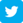 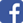 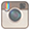 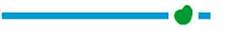 